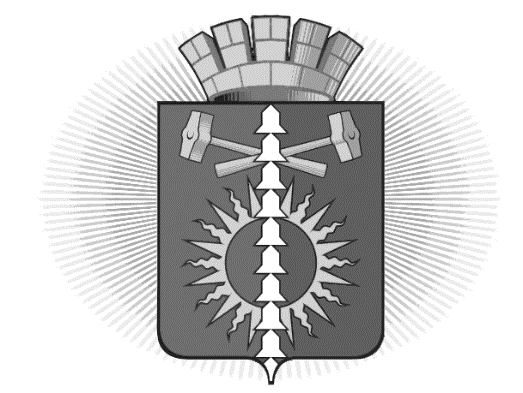 АДМИНИСТРАЦИЯ ГОРОДСКОГО ОКРУГА ВЕРХНИЙ ТАГИЛПРОТОКОЛ № 2заседания межведомственной комиссии по профилактике правонарушений в городском округе Верхний Тагил19.04.2017г. 			 город Верхний Тагил	Председательствует – Калинин С.Г., глава городского округа Верхний ТагилСекретарь комиссии – Вараксина К.Ю., инспектор МКУ Управление образования.Члены комиссии:Упорова И.Г., заместитель председателя комиссии, заместитель главы администрации по социальным вопросам.Попков И.К. – председатель Совета ветеранов;Королько Е.В.  – директор МКУ Управление культуры, спорта и молодежной политики;Тронина Е.П. – директор МКУ Управления образованием;Минина М.А. – начальник УСП по г. Кировграду;Митрякова Т.Ш. – инспектор ТКДНиЗП Сильных Е.П. – старший инспектор ПДН ПП № 10 МОтд МВД России «Кировградское»Приглашены:Чеснокова О.Е. – начальник ЕДДС;Иванов В.Ф. – ст. вахмистр НО ХКО «Хутор Невьянский».Повестка заседания: О состоянии криминогенной обстановки на территории городского округа Верхний Тагил по итогам за 2016 год. Об исполнении на территории ГО Верхний Тагил законодательства о запрете продажи алкогольной продукции в ночное время в нестационарных торговых объектах. Выявление фактов незаконной продажи спиртных напитков в нарушение установленных ограничений и принятие мер воздействия к правонарушителям в соответствии с действующим законодательством. О результатах проведения профилактических мероприятий, направленных на выявление лиц, употребляющих спиртные напитки, наркотические вещества. Профилактические рейды в вечернее время по выявлению несовершеннолетних граждан, употребляющих спиртные напитки.О принимаемых мерах по устранению причин и условий, способствующих совершению преступлений в общественных местах и на улицах. Организация работы участковых уполномоченных полиции по профилактике преступлений. Докладчик: МОтд МВД России «Кировградское» Об эффективности участия Народной дружины – НО ХКО «Хутор Невьянский», в   охране общественного порядка. Взаимодействие органов внутренних дел и общественных формирований в обеспечении общественного порядка на территории городского округа Верхний Тагил в 2017 году.Докладчики: МОтд МВД России «Кировградское»; НО ХКО «Хутор Невьянский»; заместитель Главы администрации по социальным вопросамОб эффективности применения технических средств аппаратно-программного комплекса «Безопасный город» в профилактике правонарушений, совершаемых в общественных местах. Докладчик: ЕДДС1.	О состоянии криминогенной обстановки на территории городского округа Верхний Тагил по итогам за 2016 годСильных Е.П.Материалы прилагаются.Решили:Принять информацию к сведению.Рекомендовать начальнику ПП № 10 МОтд МВД России «Кировградское» провести подробный анализ происшествий на территории городского округа Верхний Тагил. Провести в ближайшее время закрытое заседание комиссии с участием Главы городского округа, заместителя администрации по социальным вопросам, представителей ПП № 10 МОтд России «Кировградское», председателя КДНиЗП с целью предоставления полной информации и выработки конкретных решений по профилактике правонарушений.Проголосовали «единогласно».2.	Об эффективности участия Народной дружины – НО ХКО «Хутор Невьянский», в   охране общественного порядка. Взаимодействие органов внутренних дел и общественных формирований в обеспечении общественного порядка на территории городского округа Верхний Тагил в 2017 году.Упорова И.Г., Щукин В.В., Сильных Е.П.Решили:Принять информацию к сведению.Продолжить совместную работу по охране общественного порядка.Активизировать работу по включению в региональный реестр народных дружин и общественных объединений правоохранительной направленности в Свердловской области. Проголосовали «единогласно».Об эффективности применения технических средств аппаратно-программного комплекса «Безопасный город» в профилактике правонарушений, совершаемых в общественных местах Чеснокова О.Е.Материалы прилагаются.Решили:Принять информацию к сведению.Внести изменения в подпрограмму «Профилактика правонарушений в городском округе Верхний Тагил»: оборудовать видеонаблюдение с записью не менее 30 дней в местах массовых пребываний людей (п. Половинный – 2018 год).    Проголосовали «единогласно».Председательствующий на комиссии,председатель комиссии                                                                                      С.Г. КалининСекретарь комиссии                                                                                            К.Ю. Вараксина   